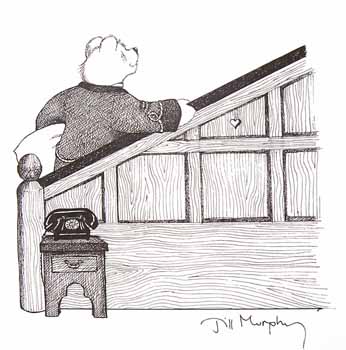 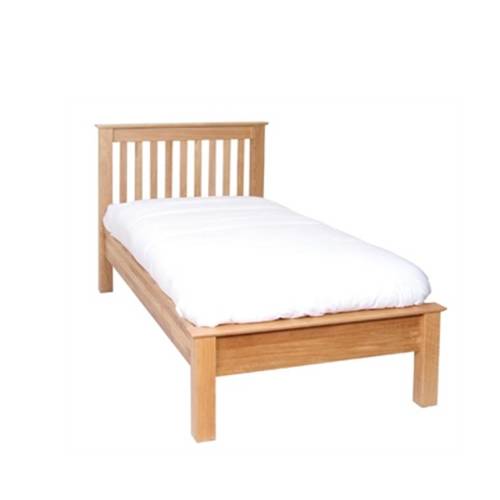 Self Assessment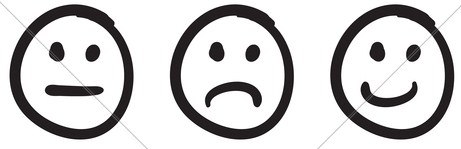 